Table of Contents1	Purpose and Scope	32	Definitions	43	Service Description	54	Term of Contract	65	Orders and Delivery	76	Service Assurance and Performance	87	Pricing	98	Fault Handling	109	Network Operations and Maintenance	1110	Forecasts	12Purpose and ScopeThis Sub Annex sets out the terms and conditions under which Oman Broadband will provide the Direct Connectivity to the Building (DCTB) Service to Requesting Licensee over a passive Fibre-Optic Infrastructure from Oman Broadband’s Data Centre to the Customer Access Point (CAP) or the telecom room of the requested Premises for the purpose of providing connectivity services by Requesting Licensee. DefinitionsSee Definitions in Annex A of the Agreement.Service Description Oman Broadband provides a Direct Connectivity to the Building (DCTB) Service to Requesting Licensee through its passive Fibre-Optic Infrastructure, which is a point-to-point single-fibre connection from Oman Broadband’s Data Centre Optical Distribution Frame (ODF) to the CAP/telecom room of the building, including:One (1) Patch Cable at Oman Broadband’s ODF in the Data Centre; andOne (1) Patch Cable at the building telecom room to connect to Requesting Licensee’s equipment.The requested building may be a Single Dwelling Unit (SDU) or Multi-Dwelling Unit (MDU). The requested building may be a residential or commercial building.Under the scope of this Service, the in-building cabling is not included in the Service.This product utilises Oman Broadband FTTH network but bypasses the splitter in the Fibre Distribution Hub (FDH). The service is terminated in a CAP located within the common telecom area within the building, and each CAP can serve multiple End-Users.From the FDH, the fibre will be distributed to a Network Access Point (NAP). Drop cables will be delivered from the NAP to the Fibre Termination Point (FTP), located at the telecom room of the building.Oman Broadband shall provide to Requesting Licensee the use of passive infrastructure such as fibre-optic cable, ODF, splitters, NAPs, FTPs at Oman Broadband’s Data Centre and, where applicable, ODF patching at an MDU’s telecom room.DCTB Service will be provided to Requesting Licensee between its infrastructure and Oman Broadband’s Fibre-Optic Infrastructure.Interconnection may take one of two forms:Facilities access: where Requesting Licensee requires a physical presence at the point of interconnect in order to co-locate active Equipment related to the provision of backhaul at the Data Centre. The co-location and facilities access shall be supplied as a separate product as per Sub Annex B_3.Passive interconnection: where Requesting Licensee requires only optical patching between network-to-network interface ports as part of a Central Office Interconnect (CO-IX) Service; CO-IX Service is not covered as a part of this Agreement.Term of ContractThe minimum contract term for a DCTB Service shall be one (1) year, starting from the service activation date.The contract term beyond the Minimum Contract Term shall be renewed automatically until the Service is terminated by Requesting Licensee by sending a request for disconnection to Oman Broadband.Orders and DeliveryOrders and delivery shall be as per Annex D. The timeframes related to provisioning work for DCTB Service to be undertaken by Oman Broadband in this Agreement may be subject to delays caused by events outside of Oman Broadband’s reasonable control, in which case such failure to meet the timeframes shall not constitute a breach of this Agreement, and this Clause of this Agreement shall not apply. Oman Broadband must notify Requesting Licensee as soon as practicable upon the occurrence of such an event, stating the cause and specifying a new commitment date for completion of the relevant provisioning work. Service Assurance and PerformanceService assurance and performance shall be as per Annex D. PricingPricing shall be as per Annex E. Fault HandlingProcesses for fault handling shall be as per Annex D. Network Operations and MaintenanceRefer to the Main Body of the Agreement and Annex D. ForecastsRefer to the Main Body of the Agreement.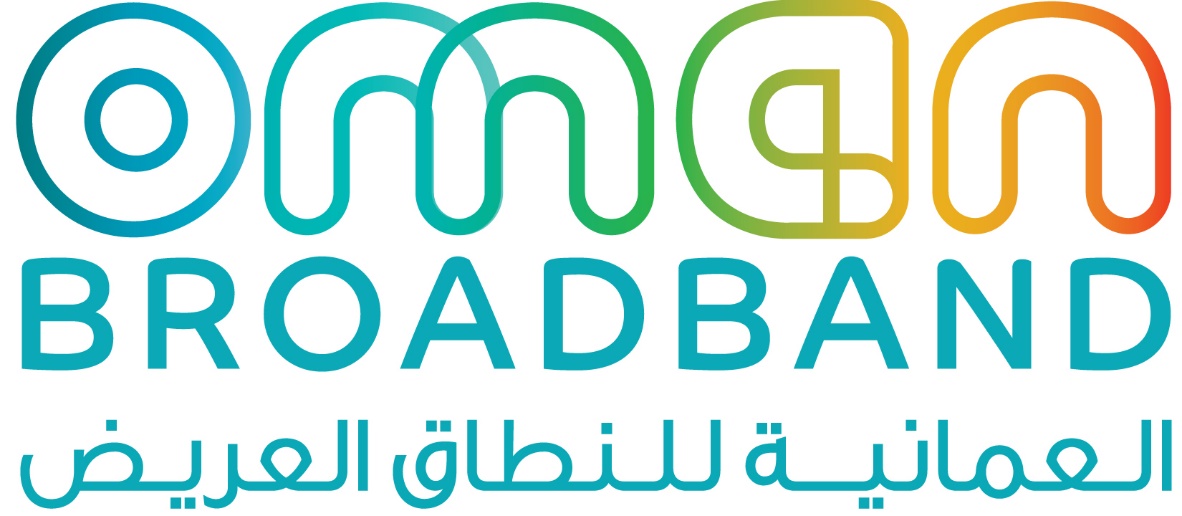 